NoMileageTulipDescription1Zero trip at the roundabout ( Give Way Lines) upon exit from carpark2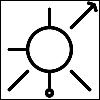 4th exit onto Pencarn way30.3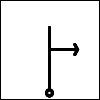 SP M4 Newport at the lights. Get into middle lane and join M4 Eastbound.43.7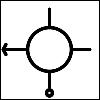 M4 Jct 26 offslip A4051 Malpas Road55.4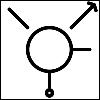 2ND exit SP Llantarnam66.2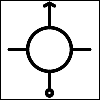 SP Abergavenny A 404276.5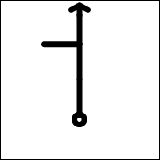 SP Abergavenny A 4042NoMileageTulipDescription86.8SP Abergavenny A404297.6SP Abergavenny/Pontypool A 4042108.9SP Pontypool A4721110.0SP Pontypool A40421210.9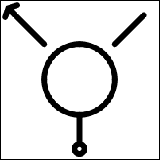 SP Pontypool A472  Big Pit/Pwll Mawr1311.9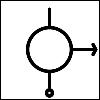 SP Blaenavon A40431412.1SP Blaenavon A4043NoMileageTulipDescription1512.61st Exit1617.91st Exit left down the hill B42461718.0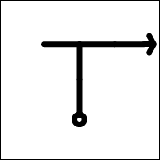 SP Abergavenny B4246Right turn up hill1818.4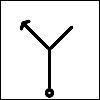 Slow, Care, Left Into Estate Road BIG BROWN SIGN for BIG PIT1918.5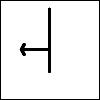 Immediately Left again Into Gilchrist Thomas Industrial EstateCarry on until reaching Rhymney Beer bridge.2019.2Turn Immediately into Big Pit car ParkPlease Park all together in Coach Park Car park cost £3 Tour- no charge-takes 1 hour and cannot be pre-booked. If you do not wish to go underground you are free to visit all the other displays etc.There is also a café available.NoMileageTulipDescriptionRESET YOUR TRIP MILEOMETER at second junction SP Heritage town.On leaving the Coach park turn right10.1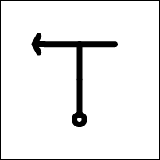 SP Heritage Town20.7SP B4426  Abergavenny30.8SP B4426  Abergavenny45.0Govilion56.1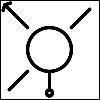 SP A4077 Crickhowell/GilwernUnder By-Pass67.2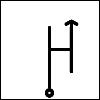 SP A4077 CrickhowellCare Junction just after pub. Easy to miss.NoMileageTulipDescription710.4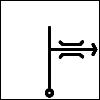 Over single lane bridge to CrickhowellA4077 Keep left at fork.810.8SP A40 Brecon. Shell garage straight ahead on junction.912.4SP A479/A470 Builth Wells1022.72nd Exit Builth Wells1123.1SP A4078 Three Cocks1225.2SP A438 Hereford1327.0Continue on B4350 Hay on WyeNoMileageTulipDescription1430.7S.p Redwardine/ Peterchurch 300m T right into Oxford Car Park. Pay and display 70p/HROpposite Car Park entrance is a small alley next to Tourist Office. This takes you past a few small shops and onto main street. Have a Stop at Eve’s for a cuppa.Meet back in Car Park in 1 HR1Reset Road Trip.Turn right on leaving car park22.5SP Ross B4348Peterchurch.314.8SP Ross B4348418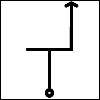 Shell garage on left.Turn right and immediately turn left B4348518.5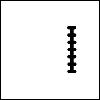 Slow +Care -Level crossingNoMileageTulipDescription621.8SP B4348 Ross On WyeMonmouth A466721.9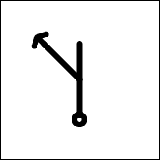 SP B4348 Ross on Wye824.0SP A49 Ross On Wye925.9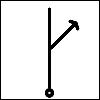 SP Symonds Yat / Monmouth A41371030.4SP Monmouth A40 / Symonds Yat1130.6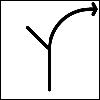 SP A40 MonmouthJoin main dual carriageway and head for Monmouth.1234.8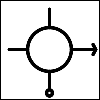 At Roundabout take 3rd exit  A 466 Monmouth. Drive through Monmouth Town. Keep going down main street 90  left bend toT jct/Mini Roundabout 2nd exit over bridge until traffic lights.NoMileageTulipDescription1336.1At Traffic lights T right heading for Rockfield.1438.1Keep on B42331540.5Entrance into Rolls Monmouth Golf clubWe have allocated parking in the courtyard before taking afternoon tea overlooking the course.